渝人协〔2022〕60号重庆市人才研究和人力资源服务协会关于举办“重庆人才引进政策宣讲及实操案例分享”的通知各会员单位、有关企事业单位：为全面解读重庆人才引进政策，加强人力资源服务机构对人才引进政策的认识，解除企业及人力资源管理工作者在实务操作中的困惑，协会拟开展“重庆人才引进政策宣讲及实操案例分享”，现将具体事项通知如下：一、活动主题重庆人才引进政策宣讲及实操案例分享二、活动组织（一）指导单位重庆市人才交流服务中心（二）主办单位重庆市人才研究和人力资源服务协会重庆市人才研究和人力资源服务协会高级人才寻访专委会（三）承办单位重庆斯科职道人力资源管理有限公司三、活动时间2022年6月17日（星期五）14:00—17:00四、活动地点加州希漫酒店1楼大厅麒麟阁会议室（重庆市渝北区嘉州路加州花园B1裙楼）五、活动议程六、参会人员重庆市人才研究和人力资源服务协会会员及企业HR代表。七、有关要求（一）根据疫情防控要求，活动人员14天内无中、高风险地区出行史，无确诊、疑似及无症状感染人员接触史，出示防疫健康码和行程码，绿码入场；活动期间全程佩戴口罩，做好个人防护，主动与他人保持一米间距。（二）请填写《重庆人才引进政策宣讲及实操案例分享参会回执》（附件），并于2022年6月16日（星期四）15:00点前发送至cqhra_msc@163.com。（三）会议总人数不超过50人，请各会员（单位）相关负责人1人参会。联 系 人：王老师、张老师联系电话：023-86898619、88958090附件：重庆人才引进政策宣讲及实操案例分享参会回执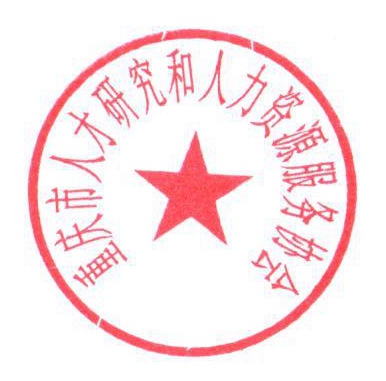 重庆市人才研究和人力资源服务协会2022年6月8日附件重庆人才引进政策宣讲及实操案例分享参会回执填表人：                          联系方式：重庆市人才研究和人力资源服务协会秘书处    2022年6月8日印发时  间主题内容主题内容分享嘉宾/组织者13:30—14:00签到签到重庆市人才研究和人力资源服务协会14:00—15:30重庆人才引进政策宣讲重庆人才引进政策宣讲重庆市人才交流服务中心副主任董涛15:30—16:30人才引进案例分享产业、人才和市场三要素的打造－博鳌医疗先行区的实践总结BCG Expert（波士顿咨询专家）彭雷15:30—16:30人才引进案例分享重庆医药企业人才引进与流失实践分享润生药业人力资源助理总监龚元利15:30—16:30人才引进案例分享互联网业务及其人才策略CPO  重庆药羚科技有限公司江海燕16:30—17:00圆桌会议圆桌会议智翔金泰生物行政人力负责人他向宇、重庆斯科职道总经理陈茜及以上嘉宾参会单位名称姓名职务联系电话14天是否离渝是否接触境外、中高风险地区人员情况